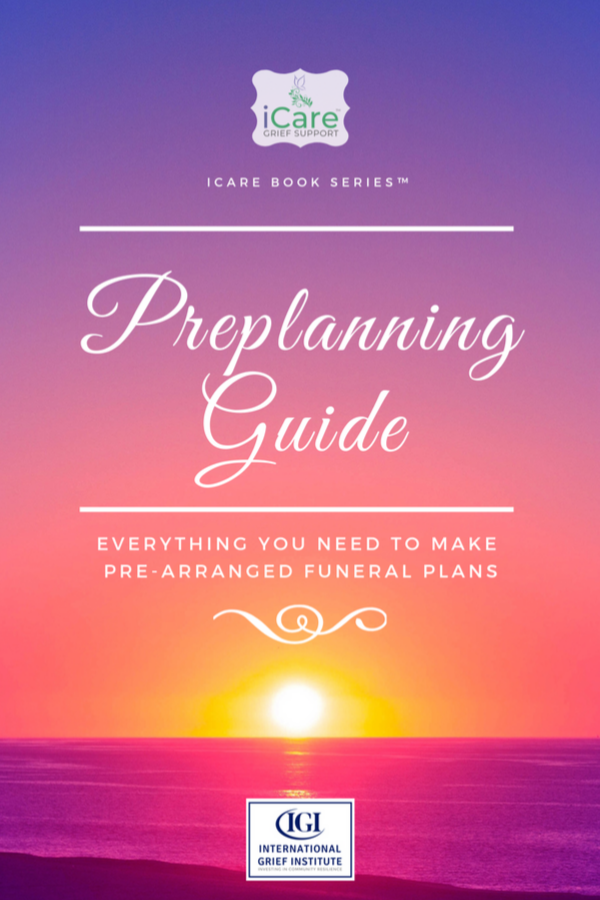 Preplanning GuideA GUIDE TO PLANNINGYOUR FUNERALA funeral preplanning guide helps to ensure that your personal wishes are carried out exactly as you want, and can help support your loved ones at a time when they need it most. By completing it, your services will be less stressful, more thoughtful and—above all—more memorable.INSTRUCTIONS:Print this PDF and complete for your family. If you wish to make changes, you can reprint any pages you wish to update.Complete using legible print, or have someone help or complete it for you.Your planning guide should be kept in a safe place that is readily accessible to your family. It should not be kept in a safety deposit box. If you have questions, contact your funeral home. They will also be happy to keep a copy of your information on file. A DIVISION OF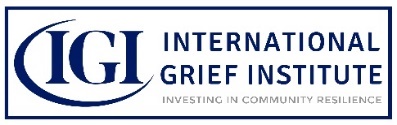 InternationalGriefInstitute.comContentsTo those I loveDear loved ones,The following information contains my final wishes upon my death. It is my hope that you’ll honor my wishes as much as possible. Upon my death, please notify the following people:NAME:	______________________________________________________________ADDRESS:  ________________________________________________________PHONE:	_________________________________________________________EMAIL: 	_________________________________________________________NAME:	______________________________________________________________ADDRESS:  ________________________________________________________PHONE:	_________________________________________________________EMAIL: 	_________________________________________________________NAME:	______________________________________________________________ADDRESS:  ________________________________________________________PHONE:	_________________________________________________________EMAIL: 	_________________________________________________________NAME:	______________________________________________________________ADDRESS:  ________________________________________________________PHONE:	_________________________________________________________EMAIL: 	_________________________________________________________________________________________________________________________________PRINTED NAME_________________________________________________	___________________SIGNATURE								DATELegal informationThe following information is vital for the death certificate. FULL LEGAL NAME:	____________________________________________________MAIDEN NAME (IF APPLICABLE):  __________________________________ADDRESS: _______________________________________________________________________________________________________________________________________SOCIAL SECURITY NUMBER:  ____________________________________________SEX:	 MALE	 FEMALE     RACE:  ____________________________________BIRTH PLACE:	 _________________________________________________________FATHER’S NAME:	____________________________________________________DECEASED:  	 YES	 NOMOTHER’S NAME:	____________________________________________________	DECEASED:  	 YES	 NOMARITAL STATUS:   MARRIED     WIDOWED     DIVORCED     SEPARATEDSPOUSE’S NAME:	____________________________________________________WEDDING DATE:  	____________________________________________________	DECEASED:  	 NO	 YES  DATE OF DEATH: ________________MARITAL STATUS:   MARRIED     WIDOWED     DIVORCED     SEPARATEDSPOUSE’S NAME:	____________________________________________________WEDDING DATE:  	____________________________________________________	DECEASED:  	 NO	 YES  DATE OF DEATH: ________________NAME OF CHILDREN:__________________________________IF DECEASED, DATE OF DEATH: ______________________________________________IF DECEASED, DATE OF DEATH: ______________________________________________IF DECEASED, DATE OF DEATH: ______________________________________________IF DECEASED, DATE OF DEATH: ______________________________________________IF DECEASED, DATE OF DEATH: ______________________________________________IF DECEASED, DATE OF DEATH: ______________________________________________IF DECEASED, DATE OF DEATH: ______________________________________________IF DECEASED, DATE OF DEATH: ______________________________________________IF DECEASED, DATE OF DEATH: ______________________________________________IF DECEASED, DATE OF DEATH: ____________Personal historyThe following information is useful for the obituary and family archives. EDUCATION:HIGH SCHOOL:  _________________________________________________________ATTENDANCE DATES:  _____________________________________________	 H.S. DIPLOMA       G.E.D.       DID NOT GRADUATECOLLEGE:  ______________________________________________________________ATTENDANCE DATES:  _____________________________________________	 SOME COLLEGE  	 TECHNICAL CERTIFICATION	 2-YEAR DEGREE IN	_________________________________________	 4-YEAR DEGREE IN 	_________________________________________	 MASTERS DEGREE IN 	_________________________________________	 PH.D. DEGREE IN 		_________________________________________OCCUPATION:EMPLOYER:  ____________________________________________________________POSITION(S):	________________________________  YEARS:  ___________EMPLOYER:  ____________________________________________________________POSITION(S):	________________________________  YEARS:  ___________EMPLOYER:  ____________________________________________________________POSITION(S):	________________________________  YEARS:  ___________RELIGIOUS AFFILIATION:FAITH: 		_________________________________________________________CHURCH:  	_________________________________________________________DETAILS: 		_________________________________________________________MEMBERSHIPS & CLUBS:ORGANIZATION:  _________________________________ YEARS:  _____________ORGANIZATION:  _________________________________ YEARS:  _____________ORGANIZATION:  _________________________________ YEARS:  _____________ORGANIZATION:  _________________________________ YEARS:  _____________CIVIC & VOLUNTEER ACTIVITIES:ORGANIZATION:  _________________________________ YEARS:  _____________ORGANIZATION:  _________________________________ YEARS:  _____________ORGANIZATION:  _________________________________ YEARS:  _____________ORGANIZATION:  _________________________________ YEARS:  _____________SIGNIFICANT LIFE ACCOMPLISHMENTS:_________________________________________________________________________________________________________________________________________________________________________________________________________________________________________________________________________________________________________________________________________________________________________________________________________________________________________________________________________________________________________________________________________________________________________________________________________________________________________________________________________________Military ServiceThe following information is useful for the obituary and family archives. MILITARY BRANCH:	____________________________________________________PENSION/VA #:  	____________________________________________________INDUCTION DATE:	____________________________________________________SERIAL NUMBER:  	____________________________________________________RANK:  			____________________________________________________WARS SERVED:	_________________________________  DATES:  _______________WARS SERVED:	_________________________________  DATES:  _______________WARS SERVED:	_________________________________  DATES:  _______________WARS SERVED:	_________________________________  DATES:  _______________DECORATIONS:	_________________________________  DATES:  _______________DECORATIONS:	_________________________________  DATES:  _______________DECORATIONS:	_________________________________  DATES:  _______________DECORATIONS:	_________________________________  DATES:  _______________DECORATIONS:	_________________________________  DATES:  _______________DECORATIONS:	_________________________________  DATES:  _______________ADDITIONAL INFORMATION:Funeral preferencesThe following information is useful for your loved ones to know your wishes. DO YOU HAVE A FUNERAL PLAN IN PLACE? YES. SEE BELOW.FUNERAL HOME:___________________________________________________ADDRESS:  _________________________________________________________	CONTACT:	  ________________________________________________________	PHONE:  _________________________	EMAIL:  ______________________LOCATION OF PRE-ARRANGED DOCUMENTATION:  _______________ NO. SEE PREFERENCES BELOW.FUNERAL HOME:___________________________________________________ADDRESS:  _________________________________________________________	CONTACT:	  ________________________________________________________	PHONE:  _________________________	EMAIL:  ______________________RELIGIOUS BELIEF TO BE HONORED:  ___________________________________RELIGIOUS AFFILIATION:  _______________________________________________PLACE OF WORSHIP:  ___________________________________________________TYPE OF SERVICE:  ______________________________________________________CLERGY: ________________________________________________________________FUNERAL SERVICE PREFERENCESI PREFER A SERVICE TO BE HELD AT THE FOLLOWING LOCATION:  FUNERAL HOME:  ____________________________________________________ CHURCH:  ____________________________________________________________ ONLY A GRAVESIDE CEREMONY AT:  _________________________________ ONLY A MEMORIAL CEREMONY AT: __________________________________ OTHER:  ______________________________________________________________I PREFER THE FOLLOWING SERVICE ARRANGEMENTS: MILITARY CEREMONY      LODGE CEREMONY      OTHER: _________ VIEWING ONLY AT THE FUNERAL HOME PRIOR TO CEREMONYGLASSES TO BE WORN:   YES     NO          GLASSES TO REMAIN WITH ME:   YES     NO   REMOVE MY GLASSES AND RETURN TO:  __________________________ OPEN CASKET VIEWING FOLLOWED BY BURIAL OPEN CASKET VIEWING FOLLOWED BY CREMATION CREMATION WITHOUT VIEWING BURIAL WITHOUT VIEWING I HAVE NO BURIAL PREFERENCEPREFERENCES FOR DISPOSAL OF MY BODY: GROUND BURIAL AT THIS CEMETERY:  _______________________________	 I HAVE A PURCHASED PLOT       I DON’T HAVE A PURCHASED PLOT MAUSOLEUM AT:  ____________________________________________________	 I HAVE A PURCHASED CRYPT       I DON’T HAVE A PURCHASED CRYPT I PREFER THAT MY CREMATED REMAINS BE INTERRED IN A:	  BURIAL PLOT      MAUSOLEUM      SCATTERED AT __________	  OTHER:  ________________________________________________________ I WISH TO HAVE A HEADSTONE/MARKER  HEADSTONE/MARKER TYPE AND DETAILS:  ____________________________________________________________________	____________________________________________________________________	 INSCRIBED WITH THE FOLLOWING:  ____________________________________________________________________	____________________________________________________________________	 NO PREFERENCE FOR TYPE OF MARKER OR INSCRIPTIONI PREFER THE FOLLOWING CEREMONY ARRANGEMENTS:FLOWERS:   YES    NO  NO MUSIC PRERECORDED MUSIC	SONG:	_________________________________________________________	SONG:	_________________________________________________________	SONG:	_________________________________________________________ LIVE MUSIC   	 SOLO     	 DUET   		 QUARTET     CHOIR   		 ORGAN   	 PIANO   	 OTHER:  _______PERFORMED BY:  ________________________________________________	SONG:	_________________________________________________________	SONG:	_________________________________________________________	SONG:	_________________________________________________________ CONGREGATIONAL SINGING	SONG:	_________________________________________________________	SONG:	_________________________________________________________	SONG:	_________________________________________________________ READINGS:	 BIBLE VERSES      POETRY (attach to this plan)      READINGS (attach to this plan)	BIBLE VERSE:  _____________________________________________________	BIBLE VERSE:  _____________________________________________________	BIBLE VERSE:  _____________________________________________________I PREFER THE FOLLOWING IN ATTENDANCE: IMMEDIATE FAMILY ONLY      FAMILY/FRIENDS      PUBLIC      NOTHINGI PREFER THE FOLLOWING CASKETBEARERS:_____________________________________________________________________________________________________________________________________________________________________________________________________________________________________________________________________________________________________________________________________________________________________________SUGGESTED MEMORIAL DONATIONS:I want my family and friends to know of my appreciation of the following organizations, ministries and charities:___________________________________________________________________________________________________________________________________________________________________________________________________________________________SPECIAL NOTES AND WISHES:___________________________________________________________________________________________________________________________________________________________________________________________________________________________Obituary informationThe following information is useful for your loved ones to write an obituary. I WOULD LIKE THE FOLLOWING MENTIONs:SURVIVED BY:NAME, RELATIONSHIP, CITY & STATE:  _________________________________________________________________________NAME, RELATIONSHIP, CITY & STATE:  _________________________________________________________________________NAME, RELATIONSHIP, CITY & STATE:  _________________________________________________________________________NAME, RELATIONSHIP, CITY & STATE:  _________________________________________________________________________NAME, RELATIONSHIP, CITY & STATE:  _________________________________________________________________________NAME, RELATIONSHIP, CITY & STATE:  _________________________________________________________________________NAME, RELATIONSHIP, CITY & STATE:  _________________________________________________________________________NAME, RELATIONSHIP, CITY & STATE:  _________________________________________________________________________PRECEDED IN DEATH BY:NAME, RELATIONSHIP	______________________________________________NAME, RELATIONSHIP	______________________________________________NAME, RELATIONSHIP	______________________________________________NAME, RELATIONSHIP	______________________________________________NAME, RELATIONSHIP	______________________________________________MILITARY SERVICE:___________________________________________________________________________________________________________________________________________________________________________________________________________________________PERSONAL INTEREST/HOBBIES:	_____________________________________________________________________________________________________________________________________________________________________________________________________________________________________________________________________________________________________________________________________________________________________________CLUBS/LODGES/MEMBERSHIPS:	____________________________________________________________________________________________________________________________________________________________________________________________________________________________________________________________________________________________________SPECIAL ACHIEVEMENTS & RECOGNITIONS:______________________________________________________________________________________________________________________________________________________________________________________________________________________________________________________________________________________________________________________________________________________________________________________________________________________________________________________Social Security & Veteran BenefitsThe following information is useful for receiving surviving benefits.FULL LEGAL NAME:______________________________________________________	MAIDEN NAME (IF APPLICABLE):  __________________________________FULL ADDRESS:	_________________________________________________________PHONE NUMBER:	____________________________________________________APPOINTMENT DATE:  __________________________________________________SOCIAL SECURITY NUMBER:	_________________________________________FOR FURTHER INFORMATION, CONTACT THE SOCIAL SECURITY ADMINISTRATION AT 1-800-772-1213.TO RECEIVE BENEFITS, YOU WILL NEED: DEATH CERTIFICATE MARRIAGE CERTIFICATE CHILDREN’S BIRTH CERTIFICATES YOUR SOCIAL SECURITY CARD YOUR SPOUSE’S SOCIAL SECURITY CARD TOTAL WAGES PAID ON W-2, 1099 FORMS OR SCHEDULE C FROM THE PRECEDING YEAR’S INCOME TAX RETURNImportant ContactsThe following information is useful for your loved ones to know who to contact if they have questions. ATTORNEYNAME:__________________________________________________________________ADDRESS:  _________________________________________________________________________PHONE:  ______________________	EMAIL:  ________________________________EXECUTOR NAME:__________________________________________________________________ADDRESS:  _________________________________________________________________________PHONE:  ______________________	EMAIL:  ________________________________ACCOUNTANT NAME:__________________________________________________________________ADDRESS:  _________________________________________________________________________PHONE:  ______________________	EMAIL:  ________________________________FINANCIAL CONSULTANT NAME:__________________________________________________________________ADDRESS:  _________________________________________________________________________PHONE:  ______________________	EMAIL:  ________________________________PRIMARY PHYSICIAN NAME:__________________________________________________________________ADDRESS:  ______________________________________________________________PHONE:  ______________________	EMAIL:  _________________________________LIFE INSURANCE COMPANY:__________________________	 POLICY #  ________________________ADDRESS:  ______________________________________________________________CONTACT:  _____________________________________________________________  PHONE:  ____________________	EMAIL:  _________________________________BANK NAME:_______________________________  ACCT #  __________________________ADDRESS:  ______________________________________________________________CONTACT:  ______________________________________________________________  PHONE:  ____________________	EMAIL:  _________________________________SAFE DEPOSIT BOX:   NO    YES   KEY LOCATION:  ___________________NAME:_______________________________  ACCT #  __________________________ADDRESS:  ______________________________________________________________CONTACT:  ______________________________________________________________  PHONE:  ____________________	EMAIL:  _________________________________SAFE DEPOSIT BOX:   NO    YES   KEY LOCATION:  ___________________PENSION/UNION PLAN COMPANY:__________________________	 POLICY #  _________________________ADDRESS:  ______________________________________________________________PHONE:  ____________________	EMAIL:  _________________________________Assets & DebtsThe following information is useful for your loved ones to know. REAL ESTATE BROKER CONTACT:  ______________________________________________________________COMPANY:  _____________________________________________________________ADDRESS:  ______________________________________________________________PHONE:  _____________________	EMAIL:  _________________________________PROPERTY OWNED ADDRESS:  ______________________________________________________________ADDITIONAL INFORMATION:  ___________________________________________ADDRESS:  ______________________________________________________________ADDITIONAL INFORMATION:  ___________________________________________ADDRESS:  ______________________________________________________________ADDITIONAL INFORMATION:  ___________________________________________RETIREMENT ACCOUNTS & BENEFITS COMPANY:__________________________	 POLICY #  _________________________ADDRESS:  ______________________________________________________________CONTACT:  ______________________________________________________________  PHONE:  ____________________	EMAIL:  _________________________________CREDIT CARDS  VISA       MASTER CARD       AMERICAN EXPRESS       DISCOVERISSUER:  _______________________  ACCOUNT #:  _________________________PHONE:  ______________________	 WEBSITE:   ____________________________ VISA       MASTER CARD       AMERICAN EXPRESS       DISCOVERISSUER:  _______________________  ACCOUNT #:  _________________________PHONE:  ______________________	 WEBSITE:   ____________________________ VISA       MASTER CARD       AMERICAN EXPRESS       DISCOVERISSUER:  _______________________  ACCOUNT #:  _________________________PHONE:  ______________________	 WEBSITE:   ____________________________ VISA       MASTER CARD       AMERICAN EXPRESS       DISCOVERISSUER:  _______________________  ACCOUNT #:  _________________________PHONE:  ______________________	 WEBSITE:   ____________________________DEBTS LENDER:___________________________	POLICY #  _________________________CONTACT:  ________________________	PHONE:  __________________________EMAIL:  _________________________________________________________________IMPORTANT INFORMATION:  ___________________________________________LENDER:___________________________	POLICY #  _________________________CONTACT:  ________________________	PHONE:  __________________________EMAIL:  _________________________________________________________________IMPORTANT INFORMATION:  ___________________________________________Important documentsThe following information is useful for your loved ones to know where to find important documents.INCOME TAX RETURNSLOCATION:  _________________________________________________________________________AUTO/BOAT/MOTORCYCLE REGISTRATIONSLOCATION:  _________________________________________________________________________WILLLOCATION:  ______________________________    LIVING WILL:   NO    YES   ATTORNEY: _______________________________   PHONE:  ___________________DATE OF LAST WILL:  ___________________________________________________EXECUTOR OF WILL:  ___________________________________________________BIRTH CERTIFICATELOCATION:  _____________________________________________________________MARRIAGE CERTIFICATELOCATION:  _____________________________________________________________OTHER IMPORTANT DOCUMENTS____________________________ LOCATION:  ____________________________________________________________ LOCATION:  ____________________________________________________________ LOCATION:  ____________________________________________________________ LOCATION:  ________________________________OTHER WISHES, DETAILS & FINAL THOUGHTS:___________________________________________________________________________________________________________________________________________________________________________________________________________________________LIST OF IMPORTANT PASSWORDS:SITE:  ___________________________________________________________________LOG IN/USER ID:  ____________________  PASSWORD:  ____________________SITE:  ___________________________________________________________________LOG IN/USER ID:  ____________________  PASSWORD:  ____________________SITE:  ___________________________________________________________________LOG IN/USER ID:  ____________________  PASSWORD:  ____________________SITE:  ___________________________________________________________________LOG IN/USER ID:  ____________________  PASSWORD:  ____________________SITE:  ___________________________________________________________________LOG IN/USER ID:  ____________________  PASSWORD:  ____________________SITE:  ___________________________________________________________________LOG IN/USER ID:  ____________________  PASSWORD:  ____________________SITE:  ___________________________________________________________________LOG IN/USER ID:  ____________________  PASSWORD:  ____________________SITE:  ___________________________________________________________________LOG IN/USER ID:  ____________________  PASSWORD:  ____________________OPTIONAL:I KEEP MY PASSWORDS HERE:  __________________________________________1To those I love………………………………….12Legal information……………………………...23Personal information………………………….34Military service…………………………………55Funeral preferences…………………………...66Obituary information………………………….107Social Security & veteran benefits………….118Important contacts……………………………129Assets & debts………………………………….1410Important documents…………………………16